Annexe 1 : Formulaire d’inscription des élèves candidats (à remplir par l'établissement)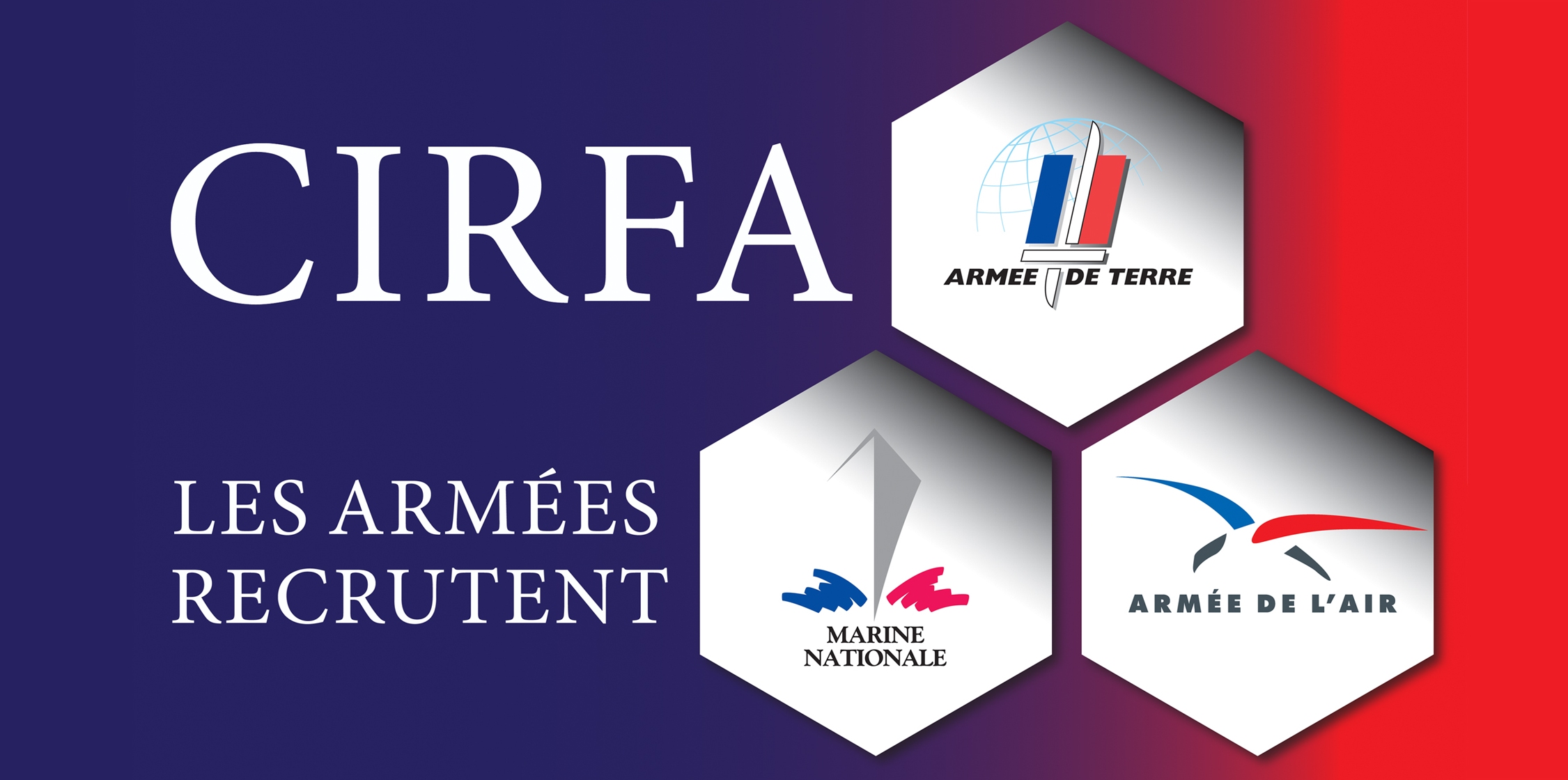 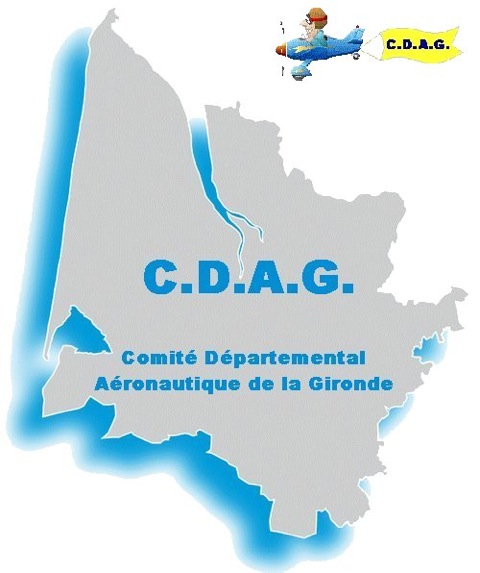 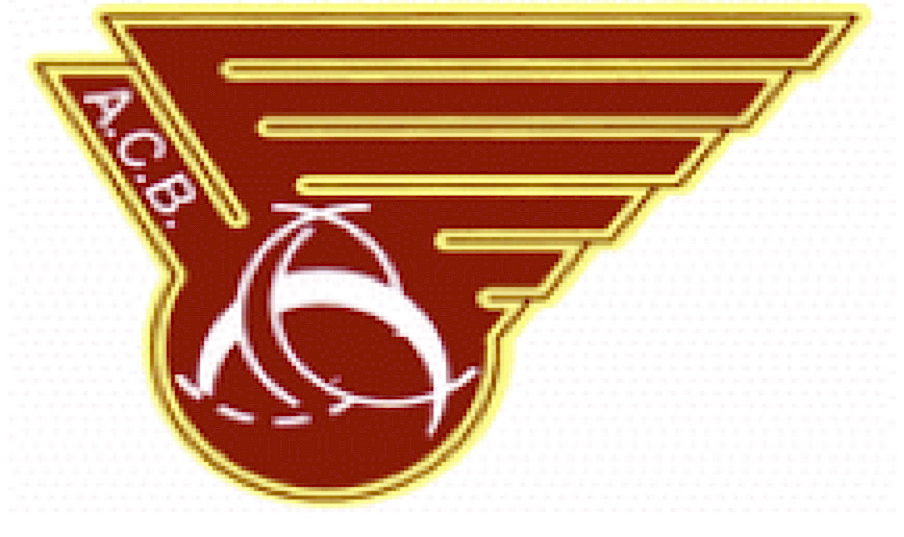 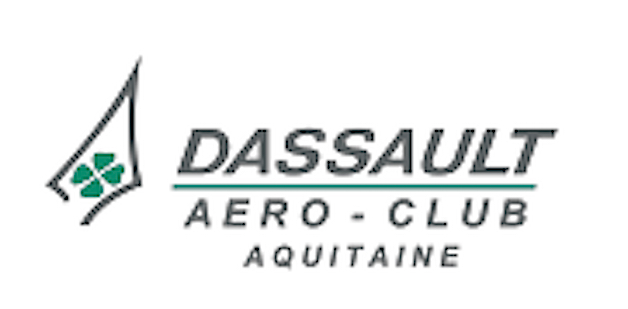 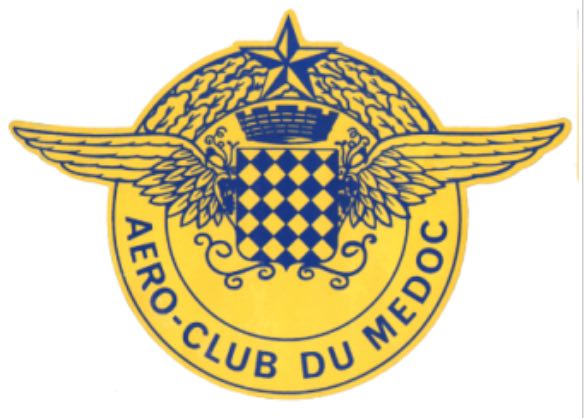 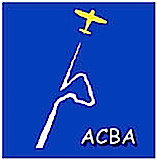 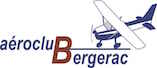 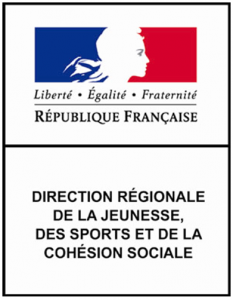 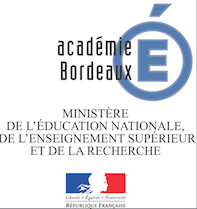 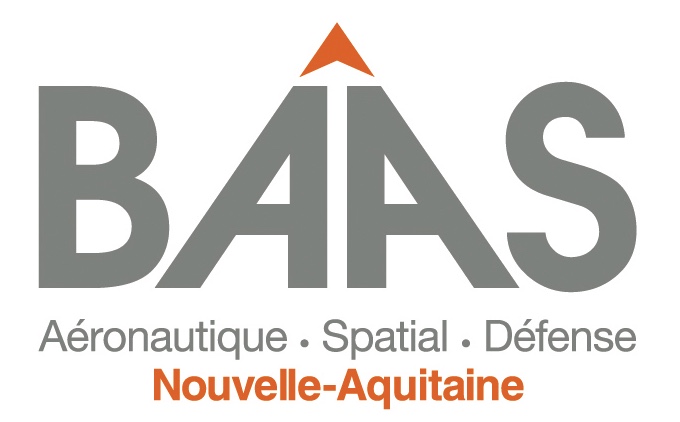 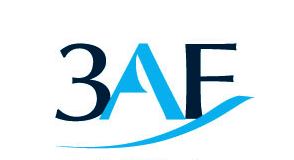 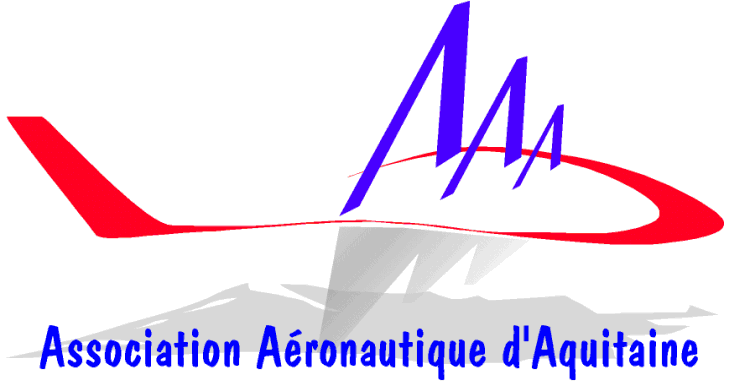 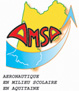 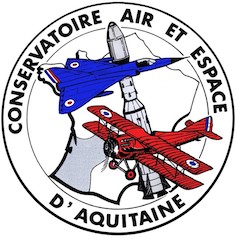 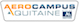 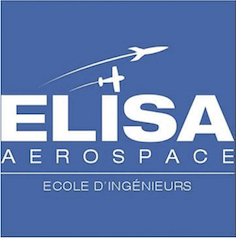 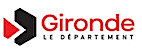 Venez découvrir les métiers, les carrières et les formations de l’aéronautiqueGagnez votre « vol de découverte » !Date et lieu  retenus :             le …………….            aérodrome de ……………………..Venez découvrir les métiers, les carrières et les formations de l’aéronautiqueGagnez votre « vol de découverte » !Date et lieu  retenus :             le …………….            aérodrome de ……………………..Venez découvrir les métiers, les carrières et les formations de l’aéronautiqueGagnez votre « vol de découverte » !Date et lieu  retenus :             le …………….            aérodrome de ……………………..Venez découvrir les métiers, les carrières et les formations de l’aéronautiqueGagnez votre « vol de découverte » !Date et lieu  retenus :             le …………….            aérodrome de ……………………..Etablissementscolaire (nom, commune)………………………………………………………………………………………………………………………………………………………………………………………………………………………………………………………………………………………………………………………………………………………………………………………………………………………………………………………………………………………………………………………………………………………………………………………………………………………………………………………………………………………………………………………………………………………………………………………………………………………………………………………………………………………………………………………………………………………………………………………………………………………………Responsable contact NOM………………….……………Prénom………………………….……… Fonction………………………………………………..………………………Mel : …………………………………………………………………………..Tel: ……………………….……………………………………………………NOM………………….……………Prénom………………………….……… Fonction………………………………………………..………………………Mel : …………………………………………………………………………..Tel: ……………………….……………………………………………………NOM………………….……………Prénom………………………….……… Fonction………………………………………………..………………………Mel : …………………………………………………………………………..Tel: ……………………….……………………………………………………NOM………………….……………Prénom………………………….……… Fonction………………………………………………..………………………Mel : …………………………………………………………………………..Tel: ……………………….……………………………………………………Merci d’indiquer impérativement votre plage horaire de présence pour la programmation des volsMerci d’indiquer impérativement votre plage horaire de présence pour la programmation des volsMerci d’indiquer impérativement votre plage horaire de présence pour la programmation des volsMerci d’indiquer impérativement votre plage horaire de présence pour la programmation des volsMerci d’indiquer impérativement votre plage horaire de présence pour la programmation des volsIndiquez votre choixIndiquez votre choixIndiquez votre choix9 h-13 h    14 h -18 h    NOM élèveNOM élèvePrénom élèvePrénom élèveClasseL'établissement est prié de renvoyer par courrier électronique le formulaire au format « Word » TOTALEMENT RENSEIGNÉ à l’aéro-club retenu avant le 30 septembre pour Yvrac, le 7 octobre pour Lesparre-St Laurent Médoc, le 13 octobre pour Léognan-Saucats.   Important : rappeler aux élèves que par leur inscription ils s'engagent à être présents  et à respecter les horaires indiqués (8 h 45 le matin, 13 h 45 l'après-midi)                         Contacts Léognan :  06 86 77 21 12  anniejourdain33@gmail.com   Arcachon :  05 56 54 72 88   acba@bbox.fr  Lesparre : 06 63 46 39 26  aeroclubmedoc@gmail.com  Bergerac : 06 88 55 26 82   acb24@wanadoo.fr Rectorat de l’académie de Bordeaux:    J.-P. MÉAU   06 18 54 25 52    jean-pierre.meau@ac-bordeaux.fr            L'établissement est prié de renvoyer par courrier électronique le formulaire au format « Word » TOTALEMENT RENSEIGNÉ à l’aéro-club retenu avant le 30 septembre pour Yvrac, le 7 octobre pour Lesparre-St Laurent Médoc, le 13 octobre pour Léognan-Saucats.   Important : rappeler aux élèves que par leur inscription ils s'engagent à être présents  et à respecter les horaires indiqués (8 h 45 le matin, 13 h 45 l'après-midi)                         Contacts Léognan :  06 86 77 21 12  anniejourdain33@gmail.com   Arcachon :  05 56 54 72 88   acba@bbox.fr  Lesparre : 06 63 46 39 26  aeroclubmedoc@gmail.com  Bergerac : 06 88 55 26 82   acb24@wanadoo.fr Rectorat de l’académie de Bordeaux:    J.-P. MÉAU   06 18 54 25 52    jean-pierre.meau@ac-bordeaux.fr            L'établissement est prié de renvoyer par courrier électronique le formulaire au format « Word » TOTALEMENT RENSEIGNÉ à l’aéro-club retenu avant le 30 septembre pour Yvrac, le 7 octobre pour Lesparre-St Laurent Médoc, le 13 octobre pour Léognan-Saucats.   Important : rappeler aux élèves que par leur inscription ils s'engagent à être présents  et à respecter les horaires indiqués (8 h 45 le matin, 13 h 45 l'après-midi)                         Contacts Léognan :  06 86 77 21 12  anniejourdain33@gmail.com   Arcachon :  05 56 54 72 88   acba@bbox.fr  Lesparre : 06 63 46 39 26  aeroclubmedoc@gmail.com  Bergerac : 06 88 55 26 82   acb24@wanadoo.fr Rectorat de l’académie de Bordeaux:    J.-P. MÉAU   06 18 54 25 52    jean-pierre.meau@ac-bordeaux.fr            L'établissement est prié de renvoyer par courrier électronique le formulaire au format « Word » TOTALEMENT RENSEIGNÉ à l’aéro-club retenu avant le 30 septembre pour Yvrac, le 7 octobre pour Lesparre-St Laurent Médoc, le 13 octobre pour Léognan-Saucats.   Important : rappeler aux élèves que par leur inscription ils s'engagent à être présents  et à respecter les horaires indiqués (8 h 45 le matin, 13 h 45 l'après-midi)                         Contacts Léognan :  06 86 77 21 12  anniejourdain33@gmail.com   Arcachon :  05 56 54 72 88   acba@bbox.fr  Lesparre : 06 63 46 39 26  aeroclubmedoc@gmail.com  Bergerac : 06 88 55 26 82   acb24@wanadoo.fr Rectorat de l’académie de Bordeaux:    J.-P. MÉAU   06 18 54 25 52    jean-pierre.meau@ac-bordeaux.fr            L'établissement est prié de renvoyer par courrier électronique le formulaire au format « Word » TOTALEMENT RENSEIGNÉ à l’aéro-club retenu avant le 30 septembre pour Yvrac, le 7 octobre pour Lesparre-St Laurent Médoc, le 13 octobre pour Léognan-Saucats.   Important : rappeler aux élèves que par leur inscription ils s'engagent à être présents  et à respecter les horaires indiqués (8 h 45 le matin, 13 h 45 l'après-midi)                         Contacts Léognan :  06 86 77 21 12  anniejourdain33@gmail.com   Arcachon :  05 56 54 72 88   acba@bbox.fr  Lesparre : 06 63 46 39 26  aeroclubmedoc@gmail.com  Bergerac : 06 88 55 26 82   acb24@wanadoo.fr Rectorat de l’académie de Bordeaux:    J.-P. MÉAU   06 18 54 25 52    jean-pierre.meau@ac-bordeaux.fr            